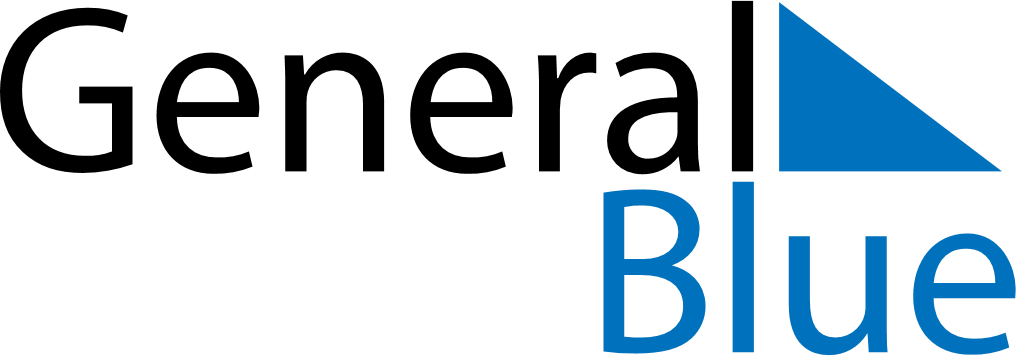 Weekly Meal Tracker March 13, 2023 - March 19, 2023Weekly Meal Tracker March 13, 2023 - March 19, 2023Weekly Meal Tracker March 13, 2023 - March 19, 2023Weekly Meal Tracker March 13, 2023 - March 19, 2023Weekly Meal Tracker March 13, 2023 - March 19, 2023Weekly Meal Tracker March 13, 2023 - March 19, 2023MondayMar 13TuesdayMar 14TuesdayMar 14WednesdayMar 15ThursdayMar 16FridayMar 17SaturdayMar 18SundayMar 19BreakfastLunchDinner